Every student interested in doing a supervised ministry must complete an application.  The deadline for Summer applications and applications to new sites is March 1.  The deadline for Academic Year applications to existing sites is March 31. To complete your application, follow these instructions. Once logged into your DivLink profile, click on Supervised Ministry Application under Supervised Ministries on the right side of your Home page.  This will download a Word document for you to complete.Complete the Supervised Ministry Application and save in a PDF format.Go to Documents > Pending on your DivLink site.  Click “Add New” and then upload your Supervised Ministry Application as an “Other Document” (along with your Resume, if you haven’t done so).  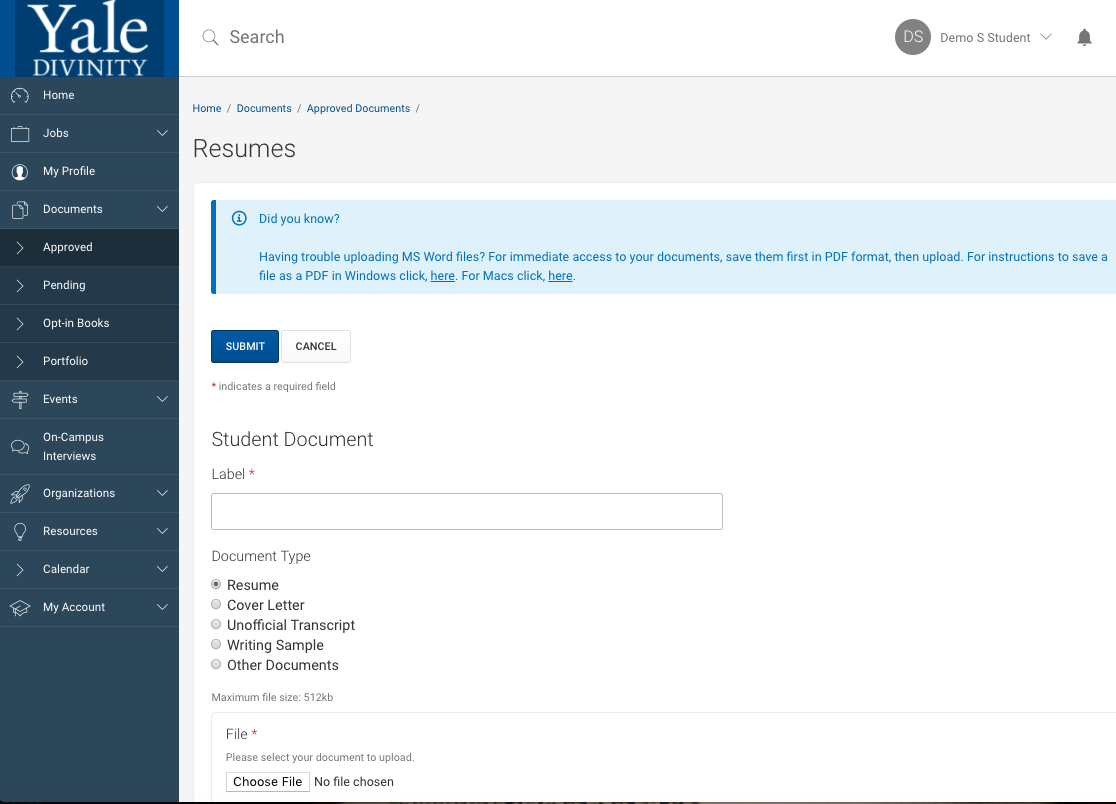 